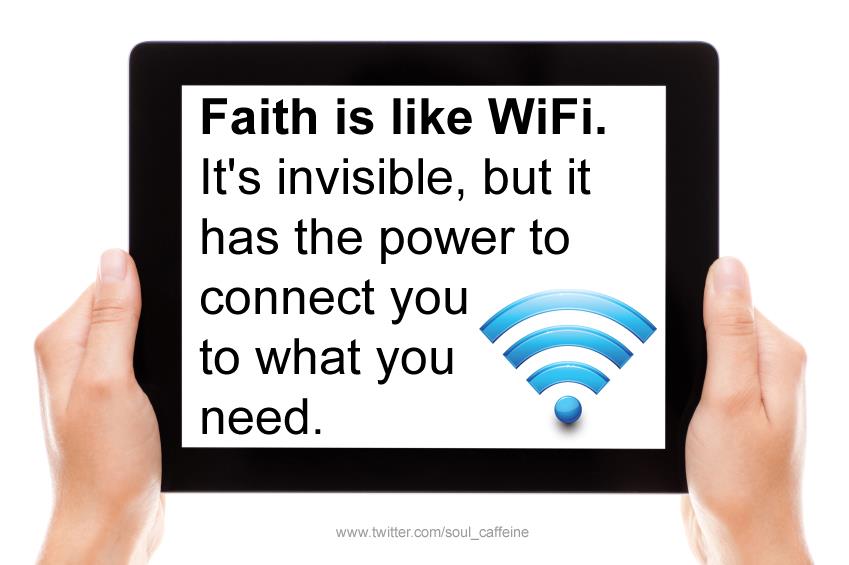 The Christian Values we are particularly focusing on this half term are Faith and Love.TRUST / FAITH – At St.Clement’s, through the love and forgiveness we show, strong relationships are able to build and a sense of mutual trust and respect. People should feel secure that we will be there though the good and bad and that they can rely on us.Trust  is  a  really  important  value.It must be earned. If we do not trust someone it is very hard to build a good friendship with them. Talk together about: • people who you know that are trustworthy • practical ways that we can show others that we are trustworthy • why it is important to be able to trust others when working together as a team Trust is at the heart of human life and lies at the heart of all relationships. The Bible teaches that trust is the very essence of faith; trust in God who is trustworthy.www.christianvalues4schools.org.ukMatthew 8:23-26 Good News Translation23 Jesus got into a boat, and his disciples went with him. 24Suddenly a fierce storm hit the lake, and the boat was in danger of sinking. But Jesus was asleep. 25The disciples went to him and woke him up. “Save us, Lord!” they said. “We are about to die!”26 “Why are you so frightened?” Jesus answered. “What little faith you have!” Then he got up and ordered the winds and the waves to stop, and there was a great calm.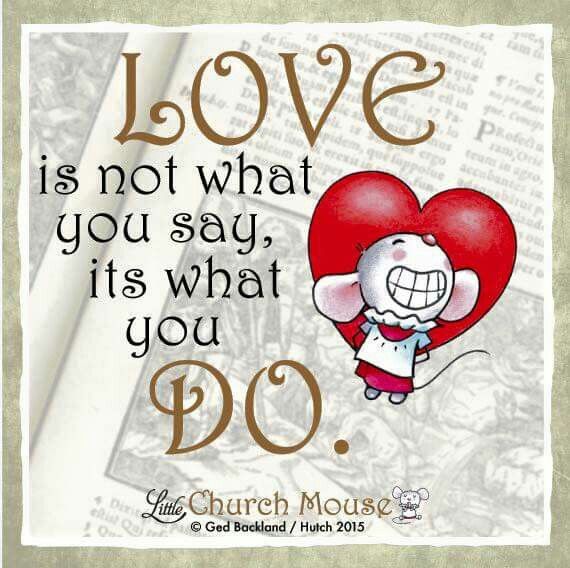 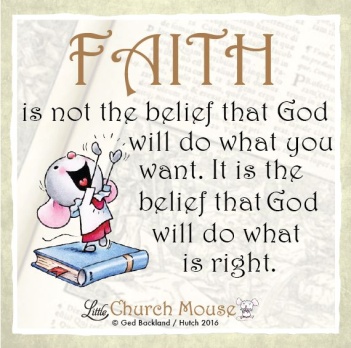 